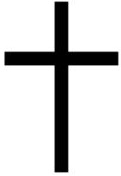 みなさん　ありがとう「わたしは復活であり、命である。わたしを信じる者は、死んでも生きる」　　　　　　　ヨハネ11.25　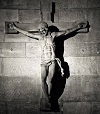 マリア　○○○枝1929年9月6日○○に生まれる1958年３月25日　受洗2021年３月10日　帰天2021年３月12日○○　カトリック教会にて葬儀ミサ